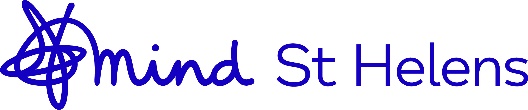 ST.HELENS MIND REFERRAL FORM:  Please tick which service(s) you are referring to:   In person befriending   this service is funded for people of St Helens only   Allotment   Men’s Group   Mixed Social Groups   Choir   Music    Cinema    Ladies’ GroupIndividuals can enquire about our service, but all referrals must be supported by a health professional, GP, Support Worker, CPN etc. or another support organisation.Individuals who are NOT suitable for our service:Individuals with moderate to severe mental health problems who require more specialist support than St.Helens Mind is able to offer. Individuals with alcohol and/or drug addiction who are considered to require more specialist support than St.Helens Mind is currently able to offer. Individuals with any form of memory loss/dementia may be considered unsuitable for befriending because of the progressive nature of the condition and the lack of appropriately trained staff and volunteers.  However, we do understand that this might not apply to everyone with this diagnosis and would consider each referral individually.Any detrimental changes to the mental health of a client already using the service will mean the client be re-assessed. If necessary, the befriending service would be withdrawn, and the client referred to an agency more appropriate to meet his/her current needs. Due to limited resources, St.Helens Mind is unable to offer befriending to those residing in Residential or Nursing Homes.St.Helens Mind is a voluntary organisation working with people living in the Borough All Information given on this form is confidential to St Helens Mind Referrer Details  To be completed by the referrer - in consultation with the person referred.This section will need to be filled in by a supportive professional Name of organisation:	Title Name of referrer Address  Tel No               Mobile Number E- Mail address Please give brief details of the background and current situation of person being referred:Are you discharging the person from your service?  YES / NOIf YES can you, please supply details of any other relevant support contacts: GP  Surgery Address  Surgery Telephone Number  Other Comments / Relevant informationTo be completed by referrer and person being referred:Contact details Title		Name   			Date of Birth Address        Post Code     	Email Address Tel. No                      Mobile Number 	What would you hope to achieve in your time with St.Helens Mind telephone befriending?  Leave the house alone	 	Make friends 		 Attend a class 		 Get healthier 		Learn a hobby  		 Go shopping 			 Gain confidence 		Use public transport 	 Join a social group  	 Be more independent 		Be more active 		Other: please explain:	How would you describe your mental health problem/diagnosis?  Do you have any other difficulties - i.e., medical condition / physical disability?In Person/Telephone Befriending: Do you have a preferred gender for your Befriender?  Male  	Female  	Either 	Do you have a preferred age for your Befriender? 	    Yes   	No   	If ‘Yes’ please state preferred age: What are your interests / hobbies?  Do you have any health / personal or mobility restrictions?  Do you have any cultural, religion beliefs that you would like us to consider when finding a volunteer befriender for you?   Do you have any worries or concerns regarding having a Befriender?   To be completed by the person being referred :Data Protection Statement I consent for St Helens Mind to hold data i.e., contact details (as defined in the GDPR Act (2018) about me, so the organisation can fully monitor service provision.ConfidentialityI am willing for the information on this form to be passed on to St Helens Mind and give them permission to contact my G.P or relevant professional on a ‘need to know basis’ and immediately in case of major concern or crisis.Signed       Date Signed by interviewer Signature 		Date Emergency contact detailsIn case we need to contact someone due to an emergency, please leave their details below:Title Name Address Tel no       Mobile number E- Mail Mission StatementSt.Helens Mind is an independent, user focused organisation providing quality services for local people who are experiencing isolation and distress due to mental ill health. We will do this by:Providing a range of services appropriate to the needs of people 	experiencing mental distress that enhances their self-worth as valued citizens.Promoting increased awareness and understanding of mental health issues within the communityAims and ObjectivesSt.Helens Mind aims to promote and preserve good mental health and to assist those experiencing mental distress to regain their full potential.Our aim is to support people aged 18+ who are experiencing mental difficulties in St.Helens Borough so they achieve their full potential and play and active part in community life.Vision and ValuesOur vision is that there will be no stigma surrounding mental ill health, and for people experiencing mental difficulties to automatically have access to appropriate, timely, unlimited and effective support. We aim to improve the lifestyles of people living in St.Helens Borough regardless of their cultural, religious and lifestyle needs. Our services are non-judgemental and offer opportunities to develop self-esteem and confidence by encouraging and supporting involvement.Quality We are affiliated to Mind and are committed to their quality management programme (Quality Management in Mind (QMIM)St.Helens Mind is committed to achieving high quality in the provision of services for people with mental health needs within the following principles:To strive for continuous improvement in all that we do.To use recognised/agreed standards as a means of continuous improvement and not as ends in themselvesTo agree quality requirements with commissioners and service users and to try to adhere to these at all timesTo work in the best interests of our service users at all timesT: 07912 059881 E : admin@sthelensmind.org.uk  W: www.sthelensmind.org.uk1st Floor, Mind, 27 Hardshaw St, Saint Helens WA10 1RWEqual Opportunities Monitoring FormEqual Opportunities Monitoring FormEqual Opportunities Monitoring FormEqual Opportunities Monitoring FormEqual Opportunities Monitoring FormEqual Opportunities Monitoring FormEqual Opportunities Monitoring FormEqual Opportunities Monitoring FormEqual Opportunities Monitoring FormEqual Opportunities Monitoring FormSt.Helens Mind is keen to ensure that service users come from a variety of cultures, backgrounds and reflect the population the organisation serves.  No one will receive less favourable treatment on grounds of disability, gender, ethnic origin, or age. To ensure that the policy is being conducted, would you please provide the following information:St.Helens Mind is keen to ensure that service users come from a variety of cultures, backgrounds and reflect the population the organisation serves.  No one will receive less favourable treatment on grounds of disability, gender, ethnic origin, or age. To ensure that the policy is being conducted, would you please provide the following information:St.Helens Mind is keen to ensure that service users come from a variety of cultures, backgrounds and reflect the population the organisation serves.  No one will receive less favourable treatment on grounds of disability, gender, ethnic origin, or age. To ensure that the policy is being conducted, would you please provide the following information:St.Helens Mind is keen to ensure that service users come from a variety of cultures, backgrounds and reflect the population the organisation serves.  No one will receive less favourable treatment on grounds of disability, gender, ethnic origin, or age. To ensure that the policy is being conducted, would you please provide the following information:St.Helens Mind is keen to ensure that service users come from a variety of cultures, backgrounds and reflect the population the organisation serves.  No one will receive less favourable treatment on grounds of disability, gender, ethnic origin, or age. To ensure that the policy is being conducted, would you please provide the following information:St.Helens Mind is keen to ensure that service users come from a variety of cultures, backgrounds and reflect the population the organisation serves.  No one will receive less favourable treatment on grounds of disability, gender, ethnic origin, or age. To ensure that the policy is being conducted, would you please provide the following information:St.Helens Mind is keen to ensure that service users come from a variety of cultures, backgrounds and reflect the population the organisation serves.  No one will receive less favourable treatment on grounds of disability, gender, ethnic origin, or age. To ensure that the policy is being conducted, would you please provide the following information:St.Helens Mind is keen to ensure that service users come from a variety of cultures, backgrounds and reflect the population the organisation serves.  No one will receive less favourable treatment on grounds of disability, gender, ethnic origin, or age. To ensure that the policy is being conducted, would you please provide the following information:St.Helens Mind is keen to ensure that service users come from a variety of cultures, backgrounds and reflect the population the organisation serves.  No one will receive less favourable treatment on grounds of disability, gender, ethnic origin, or age. To ensure that the policy is being conducted, would you please provide the following information:St.Helens Mind is keen to ensure that service users come from a variety of cultures, backgrounds and reflect the population the organisation serves.  No one will receive less favourable treatment on grounds of disability, gender, ethnic origin, or age. To ensure that the policy is being conducted, would you please provide the following information:What is your age? Please tick one boxWhat is your age? Please tick one boxWhat is your age? Please tick one boxWhat is your age? Please tick one boxWhat is your age? Please tick one boxWhat is your age? Please tick one boxWhat is your age? Please tick one boxWhat is your age? Please tick one boxWhat is your age? Please tick one boxWhat is your age? Please tick one box16-1916-1916-1916-1950-5950-5950-5920-2920-2920-2920-2960-6960-6960-6930-3930-3930-3930-3970+70+70+40-4940-4940-4940-49What is your ethnicity? Please tick one boxWhat is your ethnicity? Please tick one boxWhat is your ethnicity? Please tick one boxWhat is your ethnicity? Please tick one boxWhat is your ethnicity? Please tick one boxWhat is your ethnicity? Please tick one boxWhat is your ethnicity? Please tick one boxWhat is your ethnicity? Please tick one boxWhat is your ethnicity? Please tick one boxWhat is your ethnicity? Please tick one boxAsian BangladeshiAsian BangladeshiAsian BangladeshiAsian Bangladeshi9.    White and Black African9.    White and Black African9.    White and Black AfricanAsian IndianAsian IndianAsian IndianAsian Indian10.   White and Black Caribbean10.   White and Black Caribbean10.   White and Black CaribbeanAsian PakistaniAsian PakistaniAsian PakistaniAsian Pakistani11.    White and Asian11.    White and Asian11.    White and AsianAsian ChineseAsian ChineseAsian ChineseAsian Chinese12.    Other Mixed12.    Other Mixed12.    Other MixedOther AsianOther AsianOther AsianOther Asian13.    White British13.    White British13.    White BritishBlack AfricanBlack AfricanBlack AfricanBlack African14.    White Irish14.    White Irish14.    White IrishBlack CaribbeanBlack CaribbeanBlack CaribbeanBlack Caribbean15.    Other White15.    Other White15.    Other WhiteOther BlackOther BlackOther BlackOther Black16.    Other (please specify)16.    Other (please specify)16.    Other (please specify)What is your gender? Please tick one box:What is your gender? Please tick one box:What is your gender? Please tick one box:What is your gender? Please tick one box:What is your gender? Please tick one box:What is your gender? Please tick one box:What is your gender? Please tick one box:What is your gender? Please tick one box:What is your gender? Please tick one box:What is your gender? Please tick one box:FemaleMale(short answer space)(short answer space)Prefer not to sayDo you consider yourself to have a disability? Please tick one boxDo you consider yourself to have a disability? Please tick one boxDo you consider yourself to have a disability? Please tick one boxDo you consider yourself to have a disability? Please tick one boxDo you consider yourself to have a disability? Please tick one boxDo you consider yourself to have a disability? Please tick one boxDo you consider yourself to have a disability? Please tick one boxDo you consider yourself to have a disability? Please tick one boxDo you consider yourself to have a disability? Please tick one boxDo you consider yourself to have a disability? Please tick one boxThe Disability Discrimination Act defines disability as “A physical or mental impairment, which has a substantial and long-term effect on the person’s ability to carry out normal day-to-day activities”.The Disability Discrimination Act defines disability as “A physical or mental impairment, which has a substantial and long-term effect on the person’s ability to carry out normal day-to-day activities”.The Disability Discrimination Act defines disability as “A physical or mental impairment, which has a substantial and long-term effect on the person’s ability to carry out normal day-to-day activities”.The Disability Discrimination Act defines disability as “A physical or mental impairment, which has a substantial and long-term effect on the person’s ability to carry out normal day-to-day activities”.The Disability Discrimination Act defines disability as “A physical or mental impairment, which has a substantial and long-term effect on the person’s ability to carry out normal day-to-day activities”.The Disability Discrimination Act defines disability as “A physical or mental impairment, which has a substantial and long-term effect on the person’s ability to carry out normal day-to-day activities”.The Disability Discrimination Act defines disability as “A physical or mental impairment, which has a substantial and long-term effect on the person’s ability to carry out normal day-to-day activities”.The Disability Discrimination Act defines disability as “A physical or mental impairment, which has a substantial and long-term effect on the person’s ability to carry out normal day-to-day activities”.The Disability Discrimination Act defines disability as “A physical or mental impairment, which has a substantial and long-term effect on the person’s ability to carry out normal day-to-day activities”.The Disability Discrimination Act defines disability as “A physical or mental impairment, which has a substantial and long-term effect on the person’s ability to carry out normal day-to-day activities”.YesYesYesYesNoNoNoIf yes, please give detailsIf yes, please give detailsIf yes, please give detailsIf yes, please give detailsIf yes, please give detailsIf yes, please give detailsIf yes, please give detailsIf yes, please give detailsIf yes, please give detailsIf yes, please give details